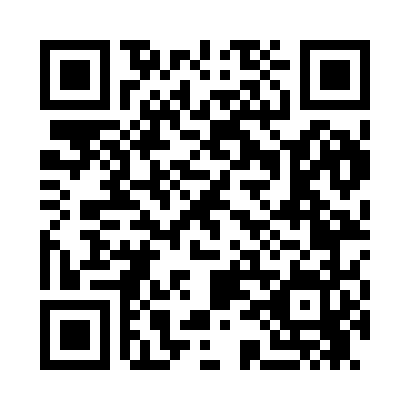 Prayer times for Tigerville, Louisiana, USAMon 1 Jul 2024 - Wed 31 Jul 2024High Latitude Method: Angle Based RulePrayer Calculation Method: Islamic Society of North AmericaAsar Calculation Method: ShafiPrayer times provided by https://www.salahtimes.comDateDayFajrSunriseDhuhrAsrMaghribIsha1Mon4:476:051:064:428:079:252Tue4:476:051:064:428:079:253Wed4:486:061:074:428:079:254Thu4:486:061:074:438:079:255Fri4:496:071:074:438:079:256Sat4:506:071:074:438:079:247Sun4:506:071:074:438:079:248Mon4:516:081:074:438:079:249Tue4:516:081:084:448:069:2310Wed4:526:091:084:448:069:2311Thu4:536:091:084:448:069:2312Fri4:536:101:084:448:069:2213Sat4:546:111:084:448:059:2214Sun4:556:111:084:448:059:2115Mon4:556:121:084:458:059:2116Tue4:566:121:084:458:049:2017Wed4:576:131:084:458:049:2018Thu4:586:131:084:458:039:1919Fri4:586:141:094:458:039:1820Sat4:596:141:094:458:039:1821Sun5:006:151:094:458:029:1722Mon5:016:161:094:458:029:1623Tue5:016:161:094:458:019:1624Wed5:026:171:094:458:009:1525Thu5:036:171:094:458:009:1426Fri5:046:181:094:467:599:1327Sat5:056:191:094:467:599:1228Sun5:056:191:094:467:589:1229Mon5:066:201:094:467:579:1130Tue5:076:201:094:457:579:1031Wed5:086:211:094:457:569:09